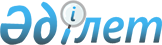 Об установлении квот для частичного возмещения затрат за фактически приобретенные и использованные семена, подлежащие субсидированию на 2018 годПостановление акимата Акмолинской области от 10 июля 2018 года № А-7/299. Зарегистрировано Департаментом юстиции Акмолинской области 18 июля 2018 года № 6730
      Примечание РЦПИ.

      В тексте документа сохранена пунктуация и орфография оригинала.
      В соответствии с приказом Министра сельского хозяйства Республики Казахстан от 12 декабря 2014 года № 4-2/664 "Об утверждении Правил субсидирования развития семеноводства" (зарегистрирован в Реестре государственной регистрации нормативных правовых актов № 10190), акимат Акмолинской области ПОСТАНОВЛЯЕТ:
      1. Установить квоты для частичного возмещения затрат за фактически приобретенные и использованные семена, подлежащие субсидированию на 2018 год, согласно приложению к настоящему постановлению.
      2. Контроль за исполнением настоящего постановления возложить на заместителя акима Акмолинской области Уисимбаева А.С.
      3. Настоящее постановление вступает в силу со дня государственной регистрации в Департаменте юстиции Акмолинской области и вводится в действие со дня официального опубликования. Квоты для частичного возмещения затрат за фактически приобретенные и использованные семена, подлежащие субсидированию на 2018 год
					© 2012. РГП на ПХВ «Институт законодательства и правовой информации Республики Казахстан» Министерства юстиции Республики Казахстан
				
      Аким области

М.Мурзалин
Приложение
к постановлению акимата
Акмолинской области
от 10 июля 2018 года
№ А-7/299
Репродукция
Квота (% от посевной площади культуры)
оригинальные семена
5
элитные семена
5